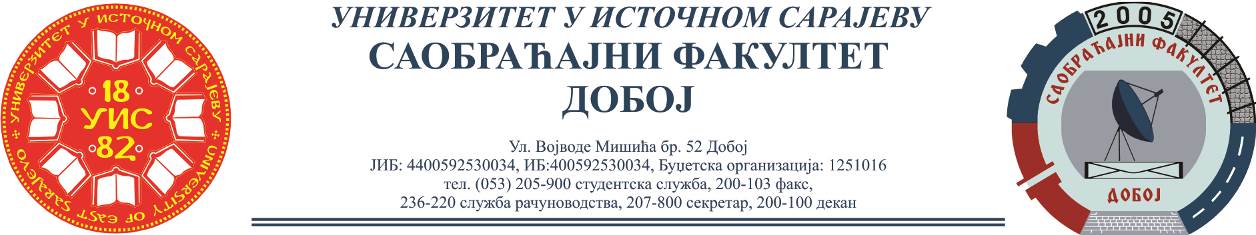 REZULTATI PISMENOG ISPITA IZ PREDMETA VERTIKALNI TRANSPORT,ODRŽANOG 26.10.2021.Ispit su položili:Ukoliko student želi da ostvari uvid u rad potrebno je da se obrati u kabinet broj 42.Usmeni ispit će se održati u četvrtak 28.10.2021. u 14:00h, sala 15.Predmetni profesorDr Marko Vasiljević, red. prof.Predmetni asistentEldina Huskanović, dipl.inž.saobraćajaRed.br.Ime i prezimeBr.indeksaUkupnobodovaĐula Havić1379/1852Elvedina Mehić1385/1851